Unit 6  Handout 10: TMP Notes  
Task Score Breakdown: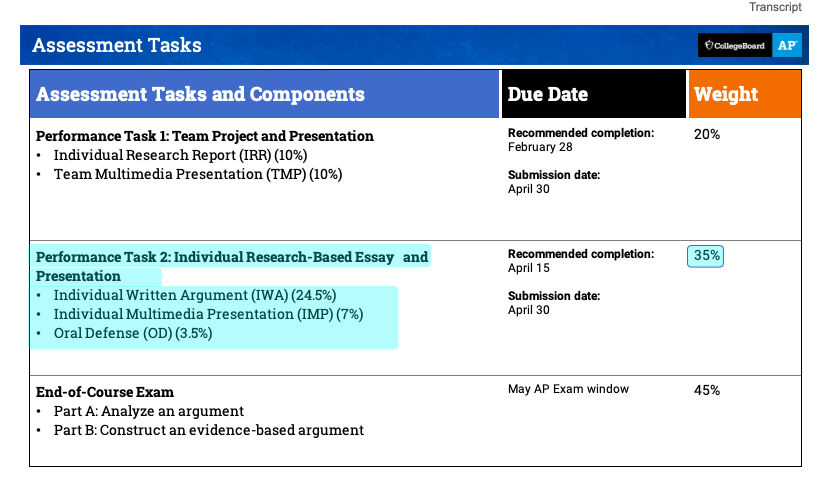 Bad TMP Slide: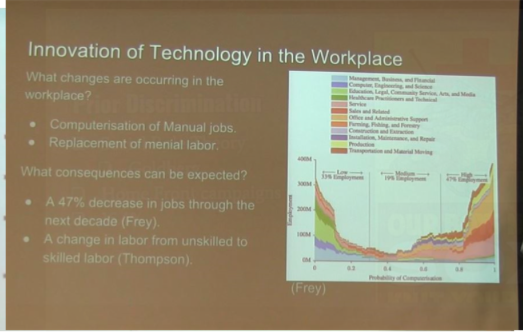 What you need to cite: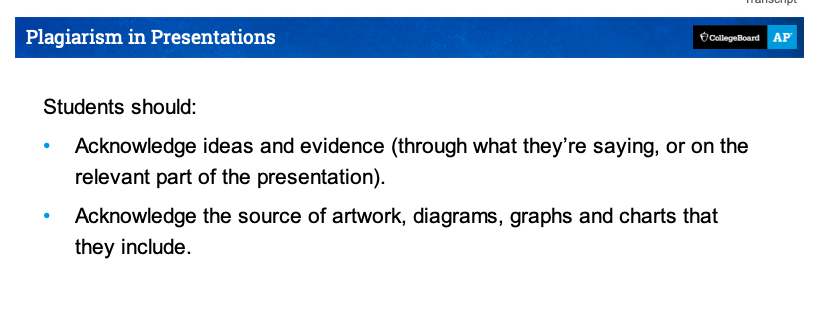 Other notes:  Each student must answer one question and I will decide who answers what questions.  The questions are there to show group collaboration - you should be able to answer questions about other group members research.  Follow up questions are frowned upon.